НАРУЧИЛАЦКЛИНИЧКИ  ЦЕНТАР ВОЈВОДИНЕул. Хајдук Вељкова бр. 1, Нови Сад(www.kcv.rs)ОБАВЕШТЕЊЕ О ЗАКЉУЧЕНОМ УГОВОРУ У ПОСТУПКУ ЈАВНЕ НАБАВКЕ БРОЈ 215-19-O за партију бр. 3,5,6Врста наручиоца: ЗДРАВСТВОВрста предмета: Опис предмета набавке, назив и ознака из општег речника набавке: Набавка хемикалија и материјала за Центар за патологију за потребе Клиничког центра Војводине33140000 – медицински потрошни материјалУговорена вредност: без ПДВ-а 3.259.650,00 динара, односно 3.911.580,00 динара са ПДВ-ом.Критеријум за доделу уговора: најнижа понуђена ценаБрој примљених понуда: 1Понуђена цена: Највиша: 3.259.650,00 динараНајнижа: 3.259.650,00  динараПонуђена цена код прихваљивих понуда:Највиша: 3.259.650,00 динараНајнижа: 3.259.650,00 динараДатум доношења одлуке о додели уговора: 01.10.2019Датум закључења уговора: 09.10.2019. Основни подаци о добављачу:„Galen-fokus“ д.о.о. 	ул. Хаџи Милентијева бр. 34, БеоградПериод важења уговора: до дана у којем добављач у целости испоручи наручиоцу добра, односно најдуже годину дана.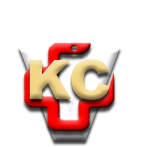 КЛИНИЧКИ ЦЕНТАР ВОЈВОДИНЕАутономна покрајина Војводина, Република СрбијаХајдук Вељкова 1, 21000 Нови Сад,т: +381 21/484 3 484 e-адреса: uprava@kcv.rswww.kcv.rs